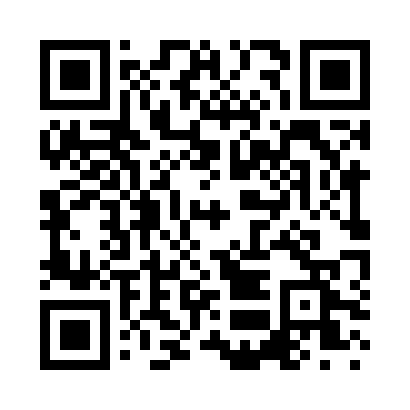 Prayer times for Sookuninga, EstoniaWed 1 May 2024 - Fri 31 May 2024High Latitude Method: Angle Based RulePrayer Calculation Method: Muslim World LeagueAsar Calculation Method: HanafiPrayer times provided by https://www.salahtimes.comDateDayFajrSunriseDhuhrAsrMaghribIsha1Wed2:575:271:176:329:0911:302Thu2:565:241:176:349:1111:313Fri2:555:221:176:359:1411:324Sat2:545:191:176:369:1611:335Sun2:535:171:176:389:1811:346Mon2:525:151:176:399:2011:357Tue2:515:121:176:409:2211:368Wed2:505:101:176:419:2511:369Thu2:495:081:176:439:2711:3710Fri2:485:051:176:449:2911:3811Sat2:485:031:176:459:3111:3912Sun2:475:011:176:469:3311:4013Mon2:464:591:176:479:3511:4114Tue2:454:571:176:499:3811:4215Wed2:444:551:176:509:4011:4316Thu2:434:531:176:519:4211:4417Fri2:434:511:176:529:4411:4518Sat2:424:491:176:539:4611:4619Sun2:414:471:176:549:4811:4620Mon2:404:451:176:559:5011:4721Tue2:404:431:176:569:5211:4822Wed2:394:411:176:579:5411:4923Thu2:384:401:176:589:5511:5024Fri2:384:381:176:599:5711:5125Sat2:374:361:177:009:5911:5226Sun2:374:351:177:0110:0111:5227Mon2:364:331:177:0210:0311:5328Tue2:354:321:187:0310:0411:5429Wed2:354:301:187:0410:0611:5530Thu2:344:291:187:0510:0811:5631Fri2:344:281:187:0610:0911:56